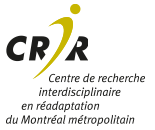 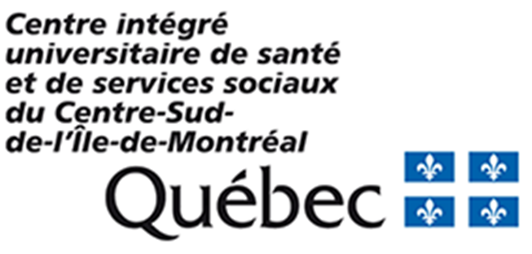 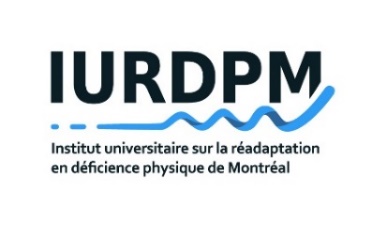 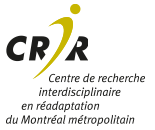 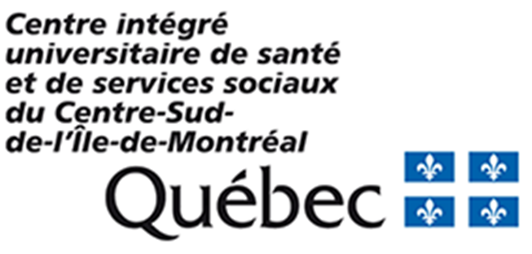 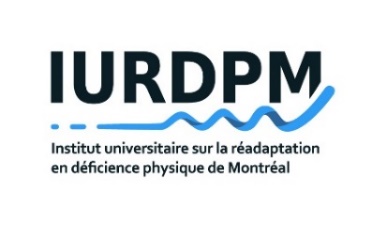 OFFRE D’EMPLOITechnologue en réadaptationInstitut universitaire sur la réadaptation en déficience physique de Montréal
Établissement : 	CIUSSS du Centre-Sud-de-l’Île-de-MontréalTitre d’emploi : 	Technologue en réadaptationLieu de travail : 	Institut de réadaptation Gingras-Lindsay, site Lindsay
			6363, chemin Hudson, Montréal, H3S 1M9 Statut du poste : 	Temps partiel temporaireDurée de l’emploi : 	12 mois (avec possibilité de renouvellement)Horaire de travail : 	équivalent 3jrs/sem.Échelle salariale :	Établi en fonction de l’expérience et des qualificationsL’Institut universitaire sur la réadaptation en déficience physique de MontréalÉtabli au sein du CIUSSS du Centre-Sud-de-l’Île-de-Montréal (CCSMTL), l’Institut universitaire sur la réadaptation en déficience physique de Montréal (IURDPM) regroupe plus de 50 chercheurs et 240 étudiants interdisciplinaires voués au développement de connaissances et de pratiques dans les créneaux de la mobilité, la communication et la cognition, de même que l’environnement et les services. Les équipes de recherche sont déployées sur les pavillons Gingras-Lindsay et Laurier. L’IURDPM est associé au Centre de recherche interdisciplinaire en réadaptation du Montréal métropolitain (CRIR), l’un des plus importants centres de recherche sur la réadaptation au Canada. Site web de l’IURDPM : https://iurdpm.ca/fr                    Site web du CRIR : https://crir.caDescription de l’emploiLe programme de recherche Clinique d'Intensification pour les personnes ayant une lésion de la Moelle Épinière (CIME) financé par la Fondation LRH-Prix Lindsay, se déroule à l’Institut de réadaptation Gingras-Lindsay de Montréal, sous la direction des chercheures Dorothy Barthélemy et Diana Zidarov. Nous recherchons un ou une technologue en physiothérapie pour soutenir à la fois les activités cliniques et de recherche de ce programme. Le Programme CIME mettra en place cinq interventions innovantes intégrées dans la trajectoire de soins des personnes ayant une lésion médullaire et combinant la thérapie basée sur l’activité et la neuromodulation afin d’intensifier et de personnaliser l’offre de service actuelle au programme Lésion médullaire du CIUSSS du Centre-Sud-de-l'Ile-de-Montréal. Des tâches stimulantes Travailler en étroite collaboration avec l’équipe clinique interdisciplinaire du programme Lésion médullaire ainsi qu’avec l’équipe de chercheurs.Procéder à la collecte de données évaluatives et à l’administration d’interventions en lien avec des protocoles de recherche préétablis.Documenter les interventions selon la tenue de dossier exigée par l’OPPQ.Profil recherchéDoit détenir un diplôme d’études collégiales (DEC) en techniques de physiothérapie d’une école reconnue par le ministère compétentDoit être membre de l’Ordre professionnel de la physiothérapie du Québec.Expérience en milieu clinique ou auprès d’une clientèle en réadaptation serait un atout.Doit maitriser le français parlé et écrit et l’anglais parlé.Avoir un grand savoir-être professionnel et le souci du travail bien fait (rigueur).Pouvoir travailler de manière autonome et avoir des compétences d'organisation et de gestion des priorités.Bonnes capacités interpersonnelles.Pouvoir communiquer efficacement et de manière respectueuse avec les membres d'une équipe multidisciplinaire clinique, ainsi qu'avec des chercheurs et des étudiants en recherche.Posséder une grande capacité d'apprentissage et d'adaptation.Respecter la confidentialité.Des avantages intéressantsVous travaillerez dans un milieu ayant une riche vie scientifique et professionnelle.Vous ferez partie d’une équipe dynamique et d’une large communauté scientifique.Vous bénéficierez d’un horaire flexible.Votre tarif horaire sera établi selon votre niveau d’étude et d’expérience, plus avantages sociaux et plan d’assurances.  RemarqueLe CIUSSS du Centre-Sud-de-l’Île-de-Montréal souscrit à un programme d'accès à l'égalité. Les candidatures des groupes visés (les femmes, les minorités visibles, les minorités ethniques, les Autochtones et les personnes handicapées) sont encouragées. Des mesures d'adaptation pourront être offertes, sur demande, selon la situation.SOUMETTRE SA CANDIDATURELes candidates et candidats intéressés sont invités à soumettre un curriculum vitae et une lettre de motivation à :

Dorothy Barthélemy 
iurdpm.ccsmtl@ssss.gouv.qc.caVeuillez fournir une courte lettre de présentation et un CV.Seules les personnes retenues en pré-sélection seront contactées.